Chapter 5B – Factoring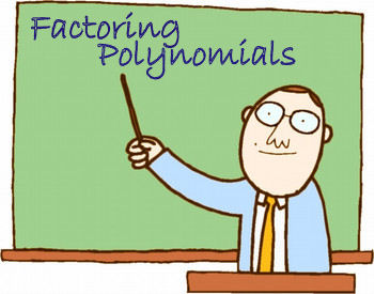 Learning Outcomes:Prime FactorizationGreatest Common FactorLowest Common MultipleFactoring using a GCFFactoring a trinomialFactoring a difference of squaresFactoring using multiple methodsName: ________________________________5B.1 Prime FactorsWe will begin by looking at prime factors and then use them to determine the greatest common factor and lowest common multiple.Factors – ____________________________________________________________________________________________________________________________________________________ex/Example: State the factors of the following15243107Prime and Composite Numbers:Prime Number - ________________________________________________________________Composite Number - ____________________________________________________________**The number 1 _________________________________________**The number 0 _________________________________________List the first 10 prime numbers: 2, 3, 5, __, __, __, __, __, __, __Classify the following numbers as prime or composite:463739101103Prime Factors:Prime factors of a number are _____________________________________________________For example: The factors of 6 are:The prime factors are:ex/State the factors of 12:	State the prime factors of 12:		Express 12 as a product of prime factors:Prime Factorization:Every composite number can be expressed as a product of prime factors:ex/ use a division table and tree diagram to show the prime factorization of 48Division Table								Tree DiagramEx/ 27725B.1 Prime Factors WorksheetState the factors of the following:21252236In each case, determine the number of factors of the given whole number.811173345State the numbers in question #2 which arePrimeCompositeClassify the following numbers as prime or composite.3041435759121133169a. State the factors of 20b. State the prime factors of 20c. Express 20 as a product of prime factors.Using a division table or tree diagram, state the prime factors of1524456614033039028919255B.2 Application of Prime FactorsGreatest Common Factor (GCF):GCF  - ____________________________________________________________________________________________________________________________________________Ex/ State the greatest common factors for:15, 25, and 35			b. 18 and 20			c. 36 and 45When finding the GCF is more complicated, we can use prime factorization to determine the GCF.Ex/ 48 and 7248: 2 x 2 x 2 x 2 x 372:To determine the GCF of 48 and 72 we find the product of each prime factor (including repeats) which is common to each prime factorization.Ex/ Use prime factorization to determine the GCF of the following pairs:90 and 225					b. 154 and 198Lowest Common Multiple:Multiples of 6:Multiples of 8:Common multiples of 6 and 8 are:The lowest common multiple isEx/ State the LCM of the following:5 and 7				b. 10, 15, and 20			c. 10, 12, and 14Prime factors can be used to simplify the solution:10 = 12 = 14 = To determine the LCM, take all the prime factors of one of the numbers and multiply by any additional factors in the other numbers.Ex/ Use prime factorization to determine the LCM of:15 and 25126 and 44122, 154, and 1985B.2 Application of Prime Factors WorksheetState the greatest common factor of:14 and 2130 and 4012, 30, and 54Use prime factorization to determine the greatest common factor of:150 and 420126 and 189294 and 38584 and 231State the lowest common multiple of:4 and 63 and 99 and 1540, 60 and 100Use prime factorization to determine the lowest common multiple of:14 and 3028 and 6018 and 6339 and 526, 10 and 423, 5, 7, and 135B.3 Common FactorsFactoring Polynomials:To factor a polynomial means to write it _________________________________.In the previous chapter, a product such as 3(2x + 1) was expanded as 6x + 3 using the distributive law (“rainbowing”).  Factoring is the reverse process.  The sum 6x + 3 can be written as the product 3(2x + 1), we just need to find the GCF first.Examples:Find the GCF of: 2x3 + 4x2 - 6x2x3 = 4x2 = -6x = 	GCF = 	Use the GCF to factor:	Check:6x – 15a3 – 4a2 + 2a18n2 – 12n-20x4y + 10x2y-12p2q3 – 20p3q33x(x – 2) + 5(x – 2)5B.3 Common Factors WorksheetFind the greatest common factor. Do not factor.Factor as products.Factor.Express as products (factor).Factor.5B.4 Factoring TrinomialsTrinomial – ________________________________________The product of two binomials is often a trinomial (FOIL).  Factoring is the reverse process (a trinomial to 2 binomials)How to factor a trinomial:Steps:									Example: x2 + 7x + 12Write down two sets of bracketsWhat multiples to equal x2?Look for two numbers that:Add to the middle termMultiple to the last termFill these in the ends of the bracketsCheck by FOILExamples:x2 + 14x + 49a2 – 8a + 12b2 – 16b + 64m2 – 5m – 14x2 + 6x – 7x2 + 9x – 36x2 + 7xy – 18y23x2 – 3x – 18x2 + 9x + 125B.4 Factoring Trinomials WorksheetFind a pair of numbers that multiplies and adds to the given values.Factor.Factor completely.Factor if possible.5B.5 Factoring a Difference of SquaresReview:FOIL the following – what patterns do you see?(x – 3)(x + 3)			b. (x + 5)(x – 5)			c. (x – 6)(x + 6)So, (a – b)(a + b) =We can write this rule backwards:This is known as a difference of squares.Examples: Factor the followingx2 – 16x2 – 49x2 – 64y236x2 – 14a2 – 25b24y2 – 9x23b2 – 128x2 – 85B. 5 Factoring a Difference of Squares WorksheetFactor the following.Combinations of Factoring – look for a GCF first!Factor.Chapter 5 Factoring ReviewIdentify the following as prime or composite numbers:23325499Using prime factorization, find the LCM of the following:10, 15, and 2010, 12, and 1415 and 3548 and 56Using prime factorization, find the GCF of the following:48 and 72126 and 44122 and 15415 and 35Find the greatest common factor.Factor using a GCF.Factor the following trinomials.Factor using a difference of squares.Combinations of Factoring – you may have to factor more than once!Factor the following expressions. You decide which method to use.